Sixteen TonsMerle Travis 1946 (lyrics in this arrangement from Tennesse Ernie Ford 1955 version)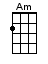 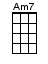 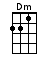 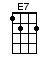 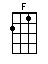 < SINGING NOTE:  A >INTRO:  / 1 2 / 1 2 /[Am] Do do do do [E7] do do do [Am] do / [Am] / [Am]Some [Am] people say a [Am7] man is [F] made out of [E7] mudA [Am] poor man’s [Am7] made out of [F] muscle and [E7] blood[Am] Muscle and blood and [Dm] skin and bonesA [Am] mind that’s weak and a back that’s [E7] strongCHORUS:You load [Am] sixteen [Am7] tons [F] what do you [E7] get?A-[Am]nother day [Am7] older and [F] deeper in [E7] debtSaint [Am] Peter, don’t you call me ‘cause [Dm] I can’t goI [Am] owe my soul to the [E7] company [Am] store[Am] Do do do do [E7] do do do [Am] do / [Am] / [Am]I was [Am] born one [Am7] morning when the [F] sun didn’t [E7] shineI [Am] picked up my [Am7] shovel and I [F] walked to the [E7] mineI loaded [Am] sixteen tons of [Dm] number nine coalAnd the [Am] straw boss said, “Well, a-bless my [E7] soul!”CHORUS:You load [Am] sixteen [Am7] tons [F] what do you [E7] get?A-[Am]nother day [Am7] older and [F] deeper in [E7] debtSaint [Am] Peter, don’t you call me ‘cause [Dm] I can’t goI [Am] owe my soul to the [E7] company [Am] store[Am] Do do do do [E7] do do do [Am] do / [Am] / [Am]I was [Am] born one [Am7] mornin’ it was [F] drizzlin’ [E7] rain[Am] Fightin’ and [Am7] trouble are [F] my middle [E7] nameI was [Am] raised in the canebreak by an [Dm] old mamma lionCain’t no [Am] high-toned woman make me [E7] walk the lineCHORUS:You load [Am] sixteen [Am7] tons [F] what do you [E7] get?A-[Am]nother day [Am7] older and [F] deeper in [E7] debtSaint [Am] Peter, don’t you call me ‘cause [Dm] I can’t goI [Am] owe my soul to the [E7] company [Am] store[Am] Do do do do [E7] do do do [Am] do / [Am] / [Am]If you [Am] see me [Am7] comin’ better [F] step a-[E7]sideA [Am] lot of men [Am7] didn’t, a [F] lot of men [E7] died[Am] One fist of iron, the [Dm] other of steelIf the [Am] right one don’t get you then the [E7] left one willCHORUS:You load [Am] sixteen [Am7] tons [F] what do you [E7] get?A-[Am]nother day [Am7] older and [F] deeper in [E7] debtSaint [Am] Peter, don’t you call me ‘cause [Dm] I can’t goI [Am] owe my soul to the [E7] company [Am] store[Am] Do do do do [E7] do do do [Am] do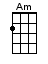 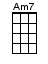 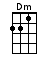 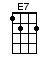 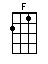 www.bytownukulele.ca